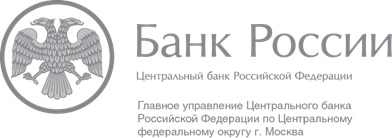 Современному клиенту банка не обязательно идти в банк, чтобы получить услуги. Переводить деньги, пополнять счет и даже открывать вклад можно дистанционно — достаточно иметь телефон, планшет или компьютер.Интернет-банкИнтернет-банк — это система, которая позволяет получать услуги банка через интернет. Например, переводить деньги, оплачивать счета, погашать кредит. Зайти в интернет-банк можно с компьютера, планшета, смартфона просто через браузер. Впрочем, на мобильные гаджеты можно поставить специальные приложения — ими удобнее пользоваться. Но прежде чем скачивать приложение или авторизоваться на сайте банка, подключите услугу «Интернет-банк».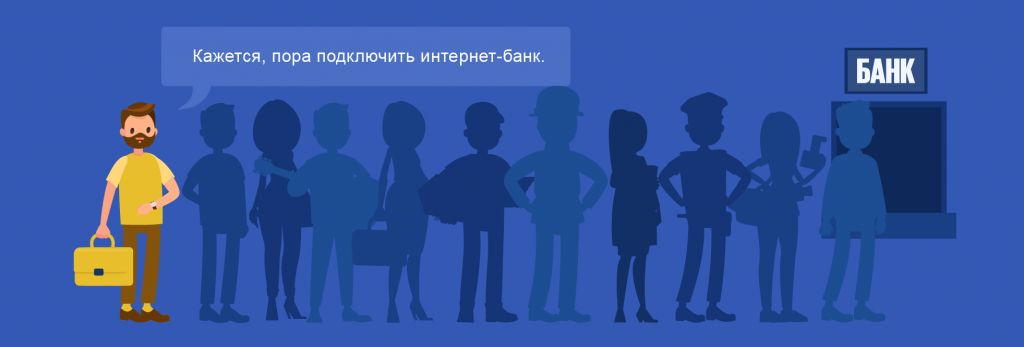 Как подключить интернет-банк?Если вы уже клиент банка (у вас есть банковская карта или счет), вы можете пользоваться интернет-банком. Но для начала в интернет-банке нужно дополнительно зарегистрироваться. Процедуру регистрации определяет сам банк. Это можно сделать через интернет или же придется прийти в отделение с паспортом и написать заявление. Некоторые банки позволяют подключать интернет-банк через банкоматы — без личного обращения в банк.Что можно сделать в интернет-банке?Возможности современного интернет-банка обычно включают в себя:личный кабинет с информацией по суммам, которые есть на ваших счетах, картах (часто вкладах и кредитах);историю онлайн-операций и выписки по счетам;возможность оставить заявку на дополнительную услугу (страховку, кредит, депозит). Во многих банках открыть депозит или вклад вы можете без личного обращения в банк, а полностью дистанционно;возможность переводить деньги со счета на счет внутри банка и в сторонние банки;возможность оплатить распространенные услуги (ЖКХ, телефон, ТВ и интернет);дополнительные возможности по планированию личного бюджета: вы можете следить, на что вы тратите деньги, ставить финансовые цели и копить на них деньги.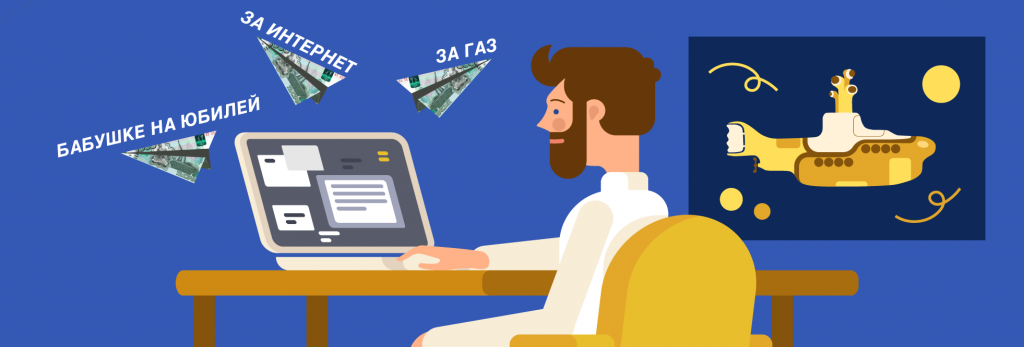 Сколько стоит услуга интернет-банка?Чаще всего интернет-банк — это бесплатная услуга. Вы же не платите за поход в отделение банка? Вот и за виртуальный визит платить не придется.Но вам как минимум придется платить за интернет, за обслуживание карты и за сами банковские операции — у разных банков разные тарифы. При этом банковские операции в интернет-банке обойдутся дешевле, чем те же операции в отделении банка. Например, комиссии за переводы обычно ниже, потому что банк экономит: в интернет-банке не приходится тратить деньги на обслуживающий персонал.Отделение по Тамбовской области  Главного управления  Банка России по Центральному федеральному округу  Тел.: 8 (4752) 73-30-55, 
E-mail: 68media@cbr.ru